Killingly Community Garden CommitteeREGULAR MEETINGWEDNESDAY   January 6, 20167:00 p.m.   Killingly Town Hall      172 Main Street, Killingly CT 06239Room 102MEETING CANCELLED DUE TO LACK OF QUORUMAGENDAI.	Call to Order and Roll Call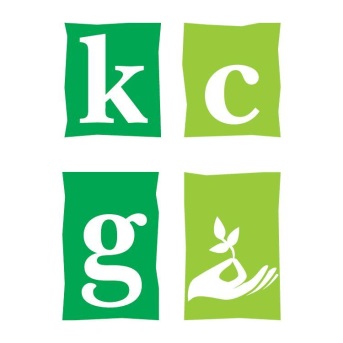 	A. 	Welcome and IntroductionsII.	Approval of Minutes	A.	November 4, 2015	B.	December 2, 2015III.	Ongoing Business	A.	Michaela’s Garden	B.	Student Workers Projects	C.	Bylaws and Vision	D.	Fundraising	E.	Community Garden Funds	F.	Five Year Plan	G.	OtherIV.	New Business		A.	Lafleur Street property	B.	OtherV.	Next Meeting – Wednesday, February 3, 2016 V.	Adjournment